                         30/5/17 
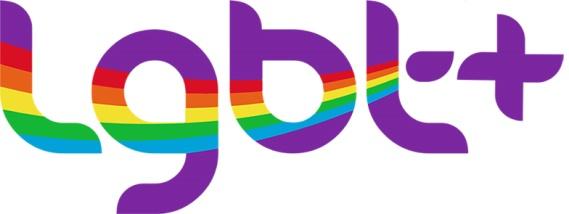 LGBT+ Committee Meeting MinutesPresent: CO, EW, AT, LB, GR, GB, CB, EL, SGNon-committee: Apologies:AbbyElsaAshMarlowe New BME rep Soon as black history month is OctoberStick around despite no votingLounge movementNot moving this yearStill redo the lounge?Yes?Update to make a more inclusive spaceConfidential form on the group to say what is liked/ disliked about the lounge and suggestionsWorking with feedback to make things betterQuiet space? Where office is nowUnion is meant to be getting a quiet space anywayBetter to have something rather than nothing?Let people give opinionsEmotional outlet spaceStorage space?- lockers?Declutter- out of date paperwork 2 lockable cupboards- for sensitive materialSexual health resources- JudeLeafletsPamphletsSexspression stuff Contraception/ protectionChecks between partners HIV related campaign and sexual healthChechnyaBar crawl , 13th – Elsa and AbbyInterval- quizQuiz stuff sorted Trans* policy, EL talk to Abby, check barsDrag- quiz questions, offensive + problems Quiz prizes budget£50-80 3 prizesWhat do we wantWe have £336 left- jumpers and Chechnya Sell rainbow badges? Money makerJumpers20 person committeeSome already have jumpers, 3 or 4 people at least- find out whoUni- £37Choice of jumpers or hoodiesHoodies best Name and logosClimaxWhole rebrand!!Pre’s inappropriate names (Foreplay)Sexualised, we want it desexualisedNameGlitter ballWe can rename- we can make decisions and take ownership2 rooms different music1st to coincide with our bar crawl – first week at Uni Friday (not fresher’s)Hallam involved too!Work with their LGBT+ committeeCian contact Alex to get new Hallam committee detailsFast decisions- cant involve hallam too muchFriday meetingGN toiletsNon binary + trans* repsTrans woman thereRep roles – might have a pre meeting so not too many people thereEntertainer presentDrag artist- vetted by usQueens from other citiesVarious entertainers- band, drag, singersPeople need to feel comfortable coming to the eventColab with Manchester and Leeds gay nights to share entertainersHouse room?Lots of genres?Committee handbooksPrinting not sortedContentCoordinate writingGoogle doc- tell people what bits they need to doWhat do we wantLaura will helpEvents officer- if made decision on- job description included- EGM stuff in thereEvents officer roleAbby, Elsa, Ash- most effected*read provisional job description*Good stuff!! Takes pressure off chairsVote for role or againstFor 9/9,  no abstentions, no againstSquirrel feeding 8/6 day time, 12:30 ishMeeting proceduresSend apologies to ElleAOB Juno DawsonAuthor- book signingTrans woman who has written books about trans stuffTrans* social- LeedsUnder £1015/6Some controversy but it’s all coolGetting out of Sheffield is always funPost page in group- https://www.waterstones.com/events/an-evening-with-juno-dawson/leeds Pictures/ Publicity for fresher’sPre meeting like we did for Chechnya Fresher’s stalls2 separate stalls one discrete Give stuff outAccommodationsWorking groupBook budgetWith money to redo the loungeSort over summerGoogle form Ask for free booksGet them as cheap as possibleUni library – not the most accessibleDonationsMagazines- watch out for body imageentertainmentzeens – alternative , supporting queer  arts